Propozície k behu pre všetkých, ktorí môžu a chcú.3. ročník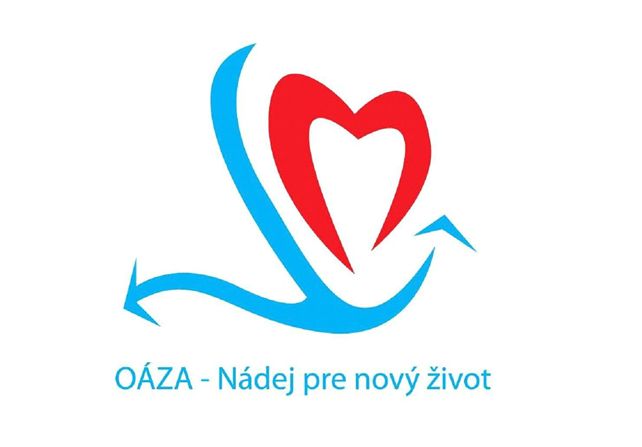 „Bež, kto môžeš“                        Termín:		11.október 2019 o 16:30 hod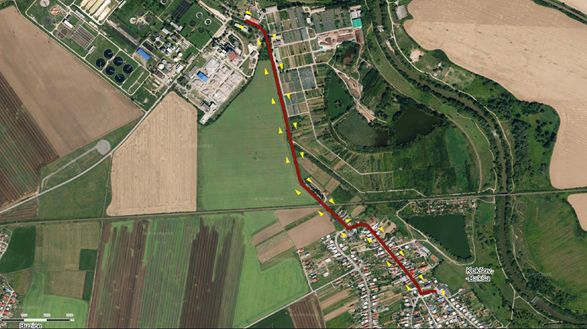 .Odkaz na mapu: https://sk.mapy.cz/s/35kxLŠtart:		Pred hlavným vchodom OÁZA Záhrada BernátovceOrganizátor:      Oáza-nádej pre nový život, n.o.                            útočisko pre ľudí bez domova                            oaza-nadej.org			FB: Oáza-nádej pre nový život, n.o.Hlavná myšlienka: Postaviť bezdomovcov na nohy obrazne aj doslovaKto sa môže zúčastniť: Každý, kto sa vie hýbať vpred akýmkoľvek                                            spôsobomMiesto konania:	    Záhrada Bernátovce – za komínom Kosit-uTrasy: Štart aj cieľ je pred hlavným vchodom, beží sa okolo                   sochy Panny Márie a späť -  500 m trasa3,8 km beh - trasa vedie spred “Oázy” smerom na obec Kokšov - Bakša, kde sa otáča pri železničnom priecestí a beží sa späť do “Oázy”Dĺžka tratí:   Cca 500 m pre klientov útulku                     Cca 3,8 km pre aktívnych bežcov     Štartovné: účastníci krátkeho behu: zadarmo                   účastníci dlhého behu: trvanlivá potravina (kilo cukru alebo                      zemiakov, cestoviny, konzerva…) alebo                   prikrývka pre bezdomovcaCeny: Pre krátky beh: dobroty podľa vlastného výberu           Pre dlhý beh: Veľké Pán Boh zaplať! Možno aj prekvapenieBezpečnostné pokyny: Nie sú potrebné, u nás ste v bezpečíPoznámka: Od rána budeme pre všetkých variť chutný guláš vo veľkom kotliBonus:Prehliadka a zoznámenie sa so životom v našom útulkuGarant behu:	Peter Buc, hlavný rozhodca                           M:0905299189  Email: peter.buc59@gmail.comVýsledky :          Anna BucováInformácie a prihlášky: Jarmila Repovská  M:0948 848 258                                        Email : oaza.bernatovce@gmail.com                                                    j.repovska@gmail.com                                        www:http://new.oaza-nadej.org/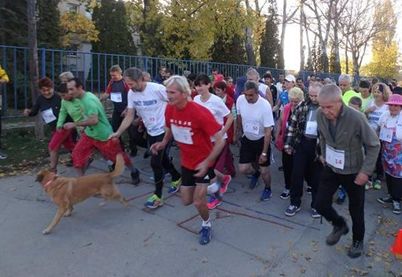 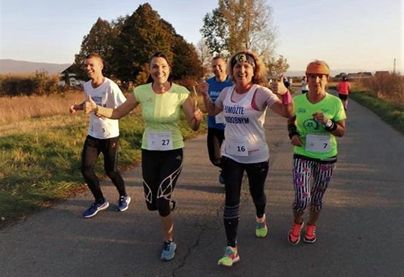 